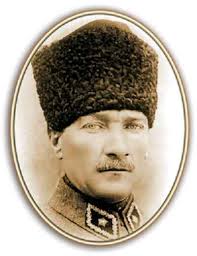 10 KASIM ATATÜRK'Ü ANMA PROGRAMI ÇELENK SUNMA TÖRENİ (YILDIRIM AKBULUT MEYDANI)Programın akışı1- Çelenklerin Atatürk Anıtına sunulması2- Saygı duruşu ve İstiklal Marşımızın okunması3- Kapanış10 KASIM ATATÜRK Ü ANMA SALON PROGRAMI (HALK EĞİTİMİ MERKEZİ)1- Saygı duruşu ve istiklal marşı,2- Günün anlam ve önemini anlatan konuşma,3- Yarışmalarda dereceye giren öğrencilere ödüllerinin verilmesi,4- Kompozisyon yarışmasında birinci olan kompozisyonun okunması,5- Şiir yarışmasında birinci olan şiirin okunması,6- Atatürk konulu sinevizyon gösterisi ve sunumun yapılması,7- Bayramiç Gazi Ortaokulu öğrencilerinin hazırladığı ''Atatürk Olmasaydı'' isimli canlandırma,8- Devlet büyüklerinin Atatürk ile ilgili sözlerinim okunması,9-''Gazi Mustafa Kemal Paşa'' adlı şiirin okunması.10- Kapanış.	